TÄVLINGSVILLKOR 2024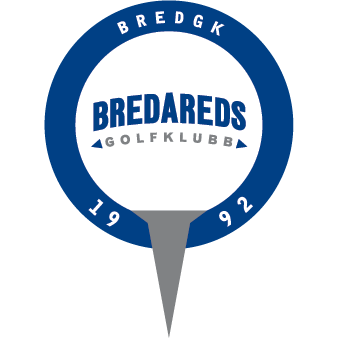 Om inget annat anges i inbjudan till resp. tävling gäller följande 	1. 	Tävlingsgreenfee Gästande spelare: Seniorer 200 SEK, Juniorer 100 SEK  Punktmedlem och vardagsmedlem i Bredareds GK: 50 SEK  Spelare från Herrljunga GK, Vårgårda GK och Ullared Flädje GK erlägger ingen tävlingsgreenfee.                         Gäller ej Ullared Flädje GK under vår golfweekend 	2. 	StartavgiftSeniorer 150 SEK, Juniorer 75 SEK 	3. 	Anmälan Anmälan till tävling måste göras senast klockan 12.00.00, 2 dagar före tävlingen. Anmälan görs i Min Golf. Vid överanmälan till en tävling gäller anmälningsordning. Avanmälan efter lottning, utan giltig anledning, debiteras med gällande startavgift. Uteblivande från tävling, utan giltig anledning, se Spel- och tävlingshandboken.  Anmälan efter anmälningstidens utgång kommer inte att kunna ske. 	4. 	Starttider Starttider anslås på Min Golf 	5. 	Start i tävling Spelare måste anmäla sig till tävlingsledningen minst 30 minuter före starttid för att erlägga startavgift och ev. greenfee samt att få ut sitt scorekort. Det är upp till spelaren att vara på rätt tee i rätt tid. Spelaren ansvarar för att rätt handicap finns registrerat på Min Golf. För sen ankomst Se Regel 5-3a  Mobiltelefon eller annan utrustning (personsökare el. dyl.) …som kan avge ljudsignal ska vara i ljudlöst läge under pågående rond.  	8. 	Val av tee i handicaptävling Herrar ska spela från tee 50. Herrar 75 år får spela från tee 42, anmälan om detta görs vid anmälan till tävlig. Damer ska spela från tee 42. Damer 75 år får spela från tee 37, anmälan om detta görs vid anmälan till tävling.	9. 	Prisutdelning Prisutdelning sker direkt efter tävlingens slut. Priser får ej hämtas av ombud utan synnerliga skäl vilka skall anmälas till tävlingsledningen före prisutdelningens början. 10. Tävlingsklasser Följande klassindelning kan komma att tillämpas: Klass A 	nedre 1/3 av de anmäldas handicap Klass B 	mellersta 1/3 av de anmäldas handicap Klass C 	övre 1/3 av de anmäldas handicap 11. Personuppgiftslagen (GDPR) Spelare som anmält sig till tävling anses ha gett sitt tillstånd till publicering av namnuppgifter mm i samband med att resultatlistor och liknande publiceras på Bredared GK:s hemsida, eller på annan plats. Spelare som ej önskar sitt namn publicerat i dessa sammanhang måste anmäla detta till resp. tävlingsledare. 12. Övning På en dag för klubbens interna 10-håls slagspelstävlingar får spelare övningsspela på banan före en rond 13. Domares beslut Domares beslut är slutgiltigt och kan ej överklagas till tävlingsledningen, Regel 20.2a         14. Sällskapsdjur              Sällskapsdjur får ej medtagas på tävling        15. Golfbil              Golfbil får endast användas av spelare med läkarintyg.        